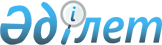 Отдельные вопросы по развитию трубопроводного транспорта
					
			Утративший силу
			
			
		
					Распоряжение Премьер-Министра Республики Казахстан от 7 июня 1999 года № 77-р. Утратило силу - постановлением Правительства РК от 9 ноября 2000 г. N 1686 ~P001686     В целях совершенствования работы по созданию эффективной нефтетранспортной инфраструктуры и подготовке проектов экспортных трубопроводных систем для поставок нефти из Республики Казахстан на внешний рынок:     1. Образовать рабочую группу в следующем составе:     Идрисов                     - первый вице-Министр иностранных дел         Ерлан Абильфаизович           Республики Казахстан, руководитель     Досаев                      - вице-Министр энергетики, индустрии      Ерболат Аскарбекович          и торговли Республики Казахстан     Каппаров     Нурлан Джамбулович          - президент ННК "Казахойл"     Кулибаев                    - президент НКТН "КазТрансОйл",     Тимур Аскарович               заместитель руководителя     Карабалин                   - директор по перспективному развитию     Узакбай Сулейменович          ННК "Казахойл"     Кабылдин                    - вице-президент НКТН "КазТрансОйл"     Каиргельды Максутович     Зверьков                    - Директор Департамента международных     Вадим Павлович                экономических связей Министерства                                   иностранных дел Республики Казахстан     Бозумбаев                   - Директор Департамента нефти и газа     Канат Алдабергенович          Министерства энергетики, индустрии и                                   торговли Республики Казахстан     2. Рабочей группе, с правом привлечения специалистов и экспертов заинтересованных министерств и ведомств: 

       1) провести консультации и переговоры по подготовке проектов соглашений и других документов о совместных исследованиях и разработке Технико-экономического обоснования строительства трубопровода Казахстан - Туркменистан - Иран с участием нефтяных компаний, осуществляющих разведку и добычу нефти на территории Республики Казахстан; 

      2) провести переговоры с Карачаганакской Интегрированной Организацией о совместной реализации проекта строительства трубопровода Большой Чаган - Атырау, за счет финансирования казахстанской стороной под гарантии поставок нефти нефтяными компаниями, участниками Окончательного Соглашения о Разделе Продукции в объемах, эквивалентных обязательствам соответствующих нефтяных компаний по проекту Каспийского Трубопроводного Консорциума; 

      3) рассмотреть вопрос строительства нефтепровода Кенкияк - Атырау на следующих условиях финансирования: 

      под минимально необходимые гарантированные объемы поставок нефти для данного трубопровода; 

      за счет долевого финансирования со стороны нефтяных компаний, осуществляющих разведку и добычу нефти на территории Республики Казахстан. 

      3. Рабочей группе ежемесячно представлять в Канцелярию Премьер- Министра Республики Казахстан информацию о проделанной работе. 



 

      Премьер-Министр 



 

     (Специалист: Кушенова Д.) 

 
					© 2012. РГП на ПХВ «Институт законодательства и правовой информации Республики Казахстан» Министерства юстиции Республики Казахстан
				